Oklahoma Home & Community Education 2023 HandbookMessage from State President, Kathy Fentress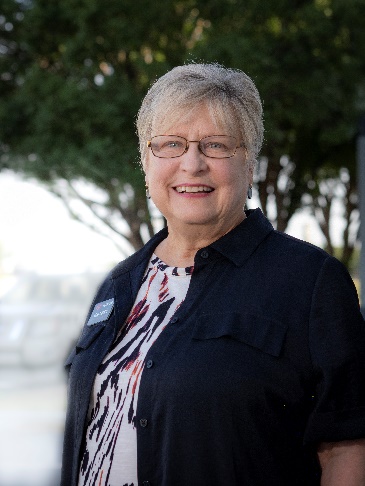 G.R.E.A.T. – Get Really Excited About TodayWhen thinking about what my theme would be for my first year as president, I considered several possibilities, but G.R.E.A.T. – Get Really Excited About Today is the one that truly spoke to me.  Each day is a day full of possibilities and opportunities.  Today is inherently exciting because today we are given a chance to become better people than we were yesterday.  Excitement focuses our intent on positive improvement.  It leads us in positive directions.  Of course, a positive direction doesn’t mean that obstacles just disappear.  But lecturer at Stanford’s Graduate School of Education, Piya Sorcar says, “Focus on excitement, and it will lead you through the obstacles.”  Excitement energizes us to work creatively to deal with obstacles instead of getting bogged down.  Excitement keeps us moving forward!  Excitement improves our attitude and lifts our spirits.  Choose excitement and imagine the difference being excited about today could make in everything we do!  Excitement empowers us to transform today.  We need excitement today both in our own lives and in our OHCE groups.  All the positive aspects excitement brings to our personal lives also applies to our leadership and membership in OHCE.   Just think what a difference excited leaders and members would make to groups across the state and OHCE as a whole!   Choose to get excited.  Make today amazing.  Let’s make it G.R.E.A.T. – Get Really Excited About Today!BiographyBorn an Oklahoma girl, Kathy Fentress grew up in Lawton in Comanche County.  Transplanted in Texas for more than 30 years, she returned to Oklahoma to Broken Bow where she and husband, Bob, retired.  Kathy and Bob have been married for 47 years and have a daughter and a son, both married to great spouses.   Her very precious and precocious grandson keeps her on her toes and brings lots of joy to her and her family. Volunteering has made up a huge part of Kathy’s life.  While living in Texas, she volunteered at hospitals, schools, and in a number of civic organizations.  When she moved to Broken Bow, she sought opportunities to volunteer and found OHCE.    In 2011 Kathy joined OHCE and has served as both group and county President.  Her first office on the state board was Southeast District Representative followed by Leadership Chair, Vice President for Programs, and Awards and Reports Chair.  Membership in OHCE and serving on the state board has enriched her life and provided many opportunities for learning, leadership, and personal growth.  She says, “OHCE is by far the best place to spend my volunteer time.”   She is an FCS Master Volunteer and loves the opportunities OHCE provides her to give back and work in her community especially with young people.  Kathy feels incredibly honored to serve as OHCE State President.  She loves the sense of community and friendship she finds in OHCE.  She believes OHCE is an exciting, dynamic organization with a strong state board and strong members.  Kathy says, “The people in OHCE and those associated with OHCE are some of the most caring and giving people I have ever been privileged to know.”  She believes that working together will keep OHCE moving forward and doing what it does best – educate members and others, improve family life, and make a difference in communities across the state.Message from the OHCE State Advisor, Dr. Gina Peek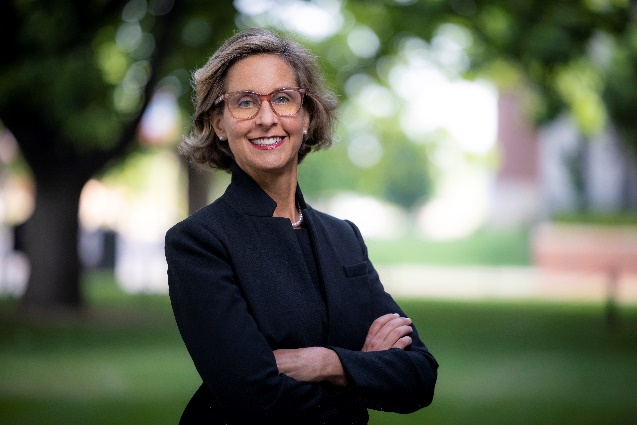 Dear OHCE,I have taken a moment to look at the OHCE website and reacquaint myself with the 2023 state goals. From cultural enrichment to leadership development, family issue to health living, OHCE is making things happen at the local and state level. Thank you for your commitment to making an impact in Oklahoma. Your good work makes a difference! As always, I look forward to our district and summer meetings and wish you a productive and successful year.All the best,GPBiographyGina Peek is a Wisconsin native and first-generation college graduate. Gina attended the University of Georgia for both her master’s (May 2004) and Ph.D. (December 2009) degrees. Upon graduation, she joined the Department of Design, Housing and Merchandising in the College of Human Sciences as the Oklahoma Cooperative Extension Service (OCES) state housing and consumer specialist. Gina became department graduate coordinator in January 2016 and Associate Department Head in July 2018. She was appointed Interim Associate Dean for Extension, Engagement and Continuing Education on June 1, 2020, and was made permanent July 1, 2022. The College of Education and Human Sciences tagline “People. Passion. Purpose.” sums Gina’s philosophy. The land-grant university has the honor of serving by providing unbiased research-based education to solve human problems and enhance human lives. Gina feels it her duty to bring this philosophy to life. When not at the office, Gina enjoys spending time with two teenage daughters, Jenkins (20) and Hampton (16). Favorite recreational activities include biking, running, and swimming. And growing roses!Past OHCE State Presidents1935-36	Mrs. Joe Seikel 1936-38	Mrs. Robert Broughton1938-40	Mrs. Emma Orrell1940-42	Mrs. Elbert Piper 1942-44	Mrs. R.S. Duncan1944-46	Mrs. Leon Lorg1946-48	Mrs. Paul Schmuck1948-50	Mrs. J. W. Storer 1950-52	Mrs. O. G. Rushing 1952-54	Mrs. David Foster1954-56	Mrs. B. Trotter1956-58	Mrs. Marie Thomas1958-60	Mrs. Leola Smith1960-62	Mrs. Raymond Coffelt1962-64	Mrs. Dean Carter1964-66	Mrs. A.A. Holder1966-68	Mrs. Horace Wood1968-70	Mrs. Paul Kunneman1970-72	Mrs. Don Weinkauf1972-74	Mrs. Bennie Tice1974-76	Mrs. Kenneth Powell1976-78	Mrs. Frank Sickles1978-80	Mrs. Sheila Ely1980-82	Mrs. June Anderson1982-84	Mrs. Doshia Jackson1984-86	Mrs. Donna Schwerdtfeger1986-88	Mrs. Norma Shipman1988-90	Mrs. Bette Boudinot1990-92	Mrs. Linda Burcham1992-94	Mrs. Jean Page1994-96	Mrs. Celia Dupus1996-99	Mrs. Sue Rendel1999-00	Mrs. Barbara Cox2000-02	Mrs. Dianne Cathey2002-04	Mrs. Terrie DeShazo2004-06	Mrs. Debra Stevenson2006-08	Mrs. Donna Jones2008-10	Mrs. Javonna Earsom2010-12	Mrs. Sue Gilliam2012-14	Mrs. Pam Vaughn2014-16	Mrs. Shirley Burns2016-18	Mrs. Debbie Mote2018-20	Mrs. Leslye Owen2020-2022	Sandy Pogue2023 Projected BudgetOklahoma Home Education, Inc. Income and Expense BudgetJanuary 1 thru December 31, 2023Organization of OHCEThe object of the Oklahoma Home and Community Education organization is to develop leadership, to promote and to extend the best interest of the family, home, and community through a County OHCE organization.The county OHCE organization is made up of the membership of each local group. It is governed by the elected officers of the county organization and the president and secretary of each local group.The local OHCE group is organized at the community or local level for the purpose of studying Family and Consumer Sciences and putting into practice research-based methods for improving family life. The local OHCE groups offer women and men an opportunity for personal and community involvement. Each OHCE group elects its own officers and selects its own committee chairs. It also has its own representation in the county OHCE organization.OHCE Program of Work & ObjectivesOHCE Program of WorkThe Oklahoma Home and Community Education organization recognized that an essential feature of the organization members’ work is that all programs are planned by people in each county, and that careful analysis of their home and community needs its basic to the achievement of successful programs. It is not the intent of OHCE to unduly influence either county or local group members’ programs, rather it is to call to the attention of program planning committees, some areas of concern that they may wish to consider when developing their organization member program. It is suggested counties and local groups choose whichever part(s) of the total program is most suited for their particular state and county.OHCE ObjectivesTo develop leadership and family strengthsTo identify, develop and coordinate special projects in cooperation with other private organizations.To promote peace, friendship and understanding.To develop financial stability and security.To encourage community involvement.To promote a healthier and safer American.To conserve energy and natural resources.OHCE 2023 Calendar of EventsJanuary 1	OHCE State fiscal year beginsJanuary 1	OHCE Program Area Goals beginJanuary 25	Deadline for February OutreachFebruary 1	Annual Award Nominee completed forms to State Awards ChairFebruary 1	County and Local Reports due to State Awards ChairFebruary 1	Nomination forms for state offices due to State Nominating Committee ChairFebruary 15	State Nominating Committee evaluates qualification forms for state board positionsMarch 7	SE District Meeting: Moore, OKMarch 21	West District, South Region: Quartz Mountain State Park LodgeMarch 25	West District, North Region: Enid, OKMarch 28	NE District Meeting: Tulsa Tech, OwassoApril 6	OEAFCS Annual Awards Banquet, (Embassy Suites, 1815 South Meridian, OKC) – Cultural Enrichment chair presents Norman Brumbaugh AwardsApril 13	OCES-FCS Ambassadors Annual Meeting & Luncheon, OK County Extension CenterApril 13	OHCE State Board meeting, Oklahoma CityApril 14	Awards Book Evaluation meeting, Oklahoma CityApril 24	Deadline for May OutreachApril 29	ACWW Day – Women Walk the WorldMay 7-13	OHCE Week (first full week in May, Sunday through Saturday)May 17-25	ACWW Triennial World Conference, in Kuala Lumpur, MalaysiaMay 25	Deadline for OHCE Week Reports to Membership ChairJune 1	Deadline for 50, 60, 70-year members to Membership ChairJuly 1	Cut off for receiving 2023 state duesJuly 9-11	Annual OHCE State MeetingJuly 11	New OHCE Board Members and appointees begin dutiesJuly 31	OHCE State Board Meeting: Stillwater, OKAugust 1	OHCE State Board Goal Planning Session: Stillwater, OKAugust 24	Deadline for September OutreachSeptember 1	County Presidents review state officer and committee qualification forms, encourage members to serve on State BoardSeptember 15	2024 State Goals published and sent to countiesSeptember 15	Deadline to send all financial claims for reimbursement to State TreasurerOctober 1	County Treasurer collects 2024 dues, $12.50 per memberOctober 15	International Day of Rural WomenOctober 16	World Hunger DayNovember 1	Deadline for County Treasurers to collect 2024 dues to be sent to State Treasurer with updated Membership RosterNovember 1	Donations due to State Treasurer for Pennies for Friendship, Norma Brumbaugh Scholarship, and CWC USANovember 1	List of County Officer and Committee Chairs due to state office (Dr. Gina Peek)December 1	State Treasurer prepares books for tax preparationDecember 31	End of State OHCE Fiscal Year	HAPPY NEW YEAR!!Quick LinksPolicy and State BoardOHCE Policy BookOHCE State BoardOHCE County OfficersOklahoma Cooperative Extension ServiceDistrict MapFamily and Consumer Sciences State SpecialistsOSU Extension County OfficesFind an EducatorEducator SpotlightGrantsAmbassador/Blackwell and Fitch GrantsLeadership Development and Community Engagement (LDCE) grantsState Goals 2023Cultural EnrichmentFamily IssuesResource Management State Goals Healthy LivingLeadership Development State GoalsMembership State GoalsState Project2023 State Project - Reducing Childhood HungerMember AwardsHeart of OHCE Award Nomination formRookie Member Award Nomination formYoung Member Award Nomination formMember Award Nomination formMembership Recruitment Award Form Report Book AwardsRules for County Photography Contest and Life StoriesCriteria for Report Book Entries Criteria for Judging OHCE Program of WorkIncome2021 Dues (based on 3000 members)37,500.00Interest Income1,275.00Promotional Sales4,500.00Other Income227.00Income for Say Yes to FCS Scholarship1,000.00Total Income44,502.00ExpensesAwards & ScholarshipsIncome for Say Yes to FCS Scholarship1,000.00Member, Rookie, Young, Heart Awards500.00Student Scholarship1,500.00Total Awards and Scholarships3,000.00Awards-State CommitteesCultural Enrichment100.00Family Issues100.00Photography50.00Healthy Living100.00Leadership Development100.00Life Essay50.00Membership200.00Military Support100.00Membership Recruitment100.00Resource Management100.00Madelyn’s Special Award100.00OHCE Week100.00State Project100.00Total Awards – State Committees1,300.00Dues, Ins. & FeesBank Charges50.00Bonding Fee350.00CWC – Delegates1,500.00Dues – ACWW175.00Dues – CWC90.00Insurance – Liability4,500.00Total Dues, Ins. & Fees6,665.00Officer and Chairman ExpensesAwards1000.00By-Laws200.00Cultural Enrichment425.00Editor225.00Family Issues200.00Healthy Living200.00Historian200.00Leadership Development200.00Membership400.00Nominating200.00President2,000.00Chaplain250.00Parliamentarian400.00Promotional Sales1,000.00Resource Management200.00Secretary850.00State Project250.00Treasurer850.00Vice President for Program850.00Total Officer and Chair Expenses9,900.00OHCE Meetings - State OHCE Meeting7,000.00Fall Planning Meeting5000.00Spring Evaluation Meeting5000.00Total OHCE Meeting17,000.00Other ExpensesOklahoma Outreach3,500.00Promotional Sales Purchases2,500.00Sales Tax expense312.00Sales Tax Permit25.00Tax Preparation300.00Total Other Expenses6,637.00Total44,502.00